Так  проходят день за днем,в нашем садике родном! Группа «Ласточка»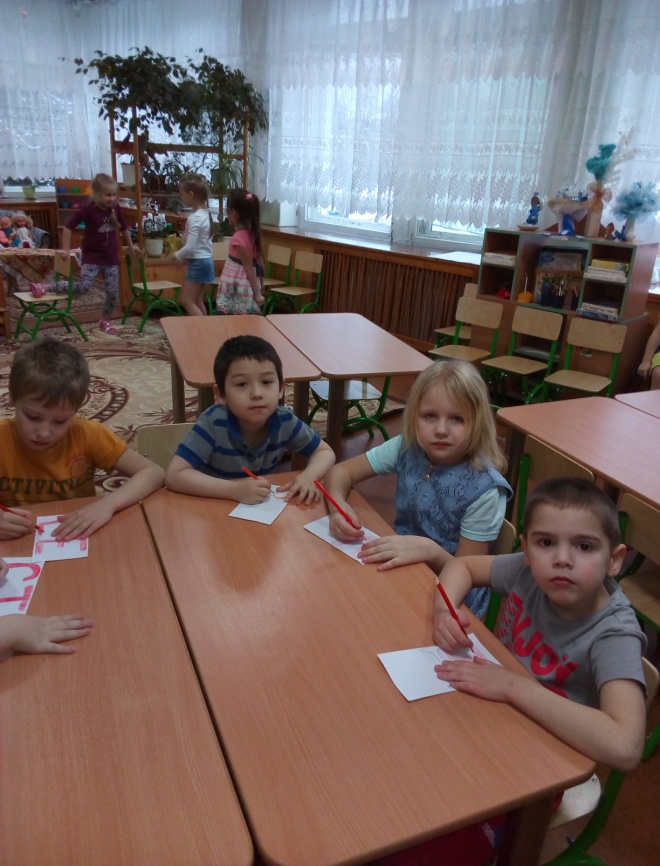 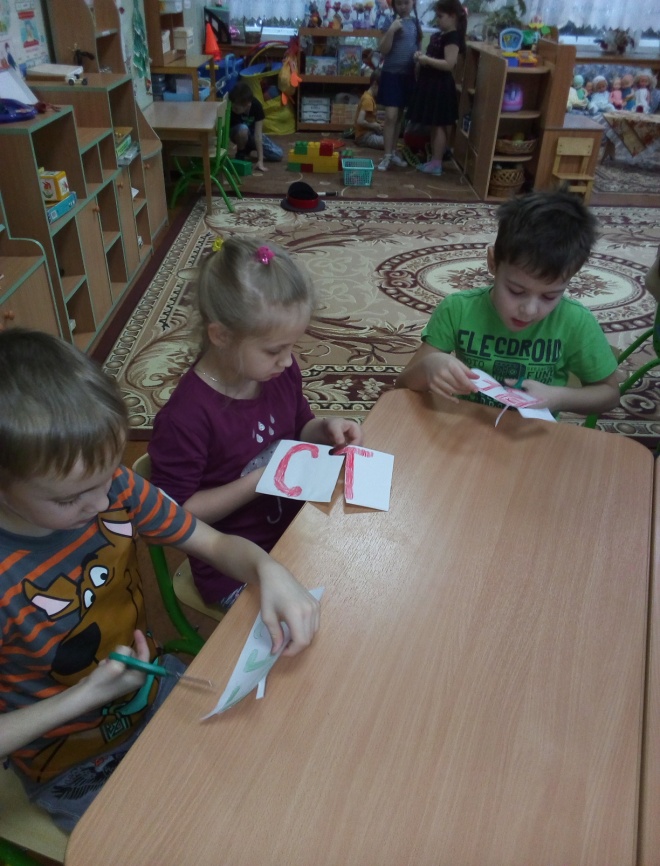 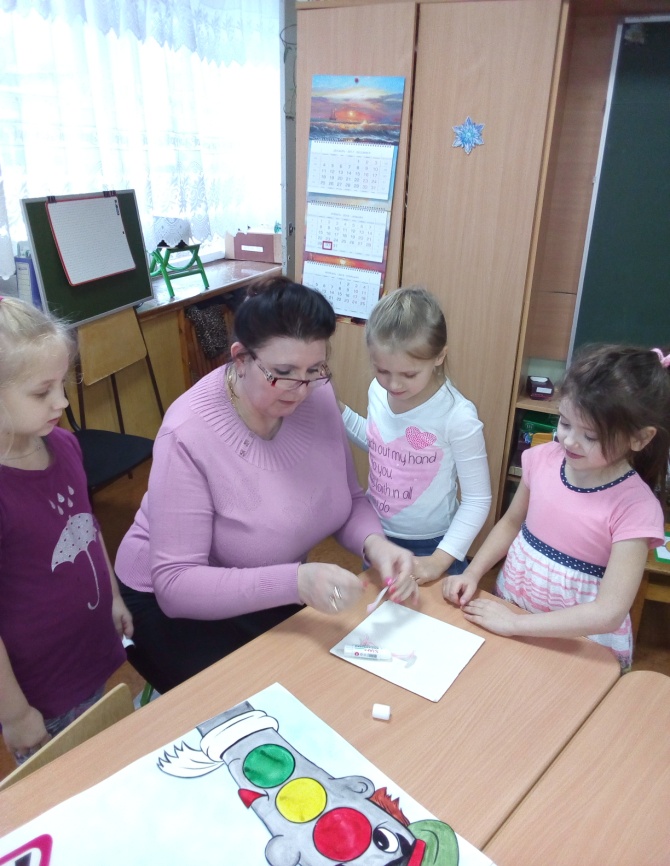 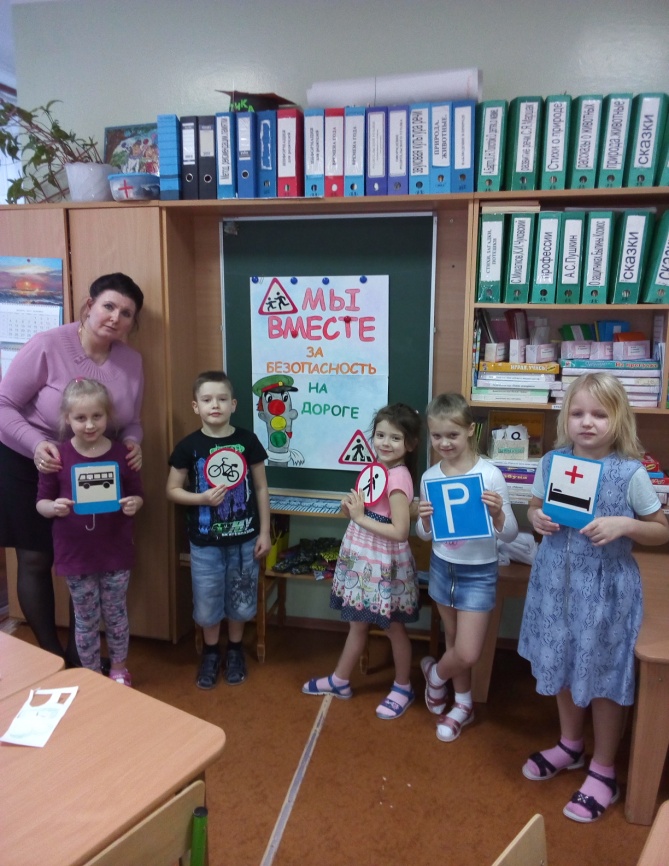 Подготовка к конкурсу«Мы вместе за безопасность на дороге»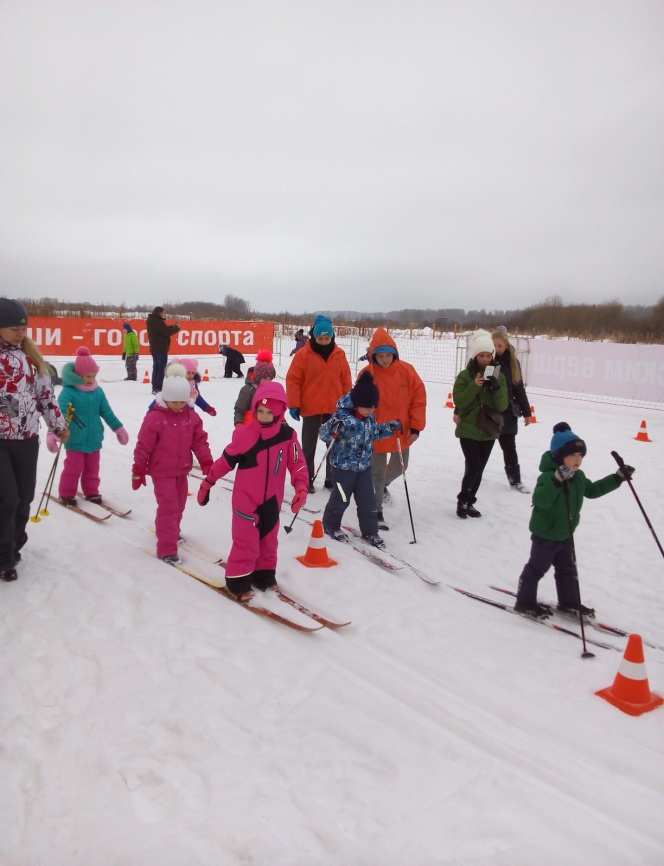 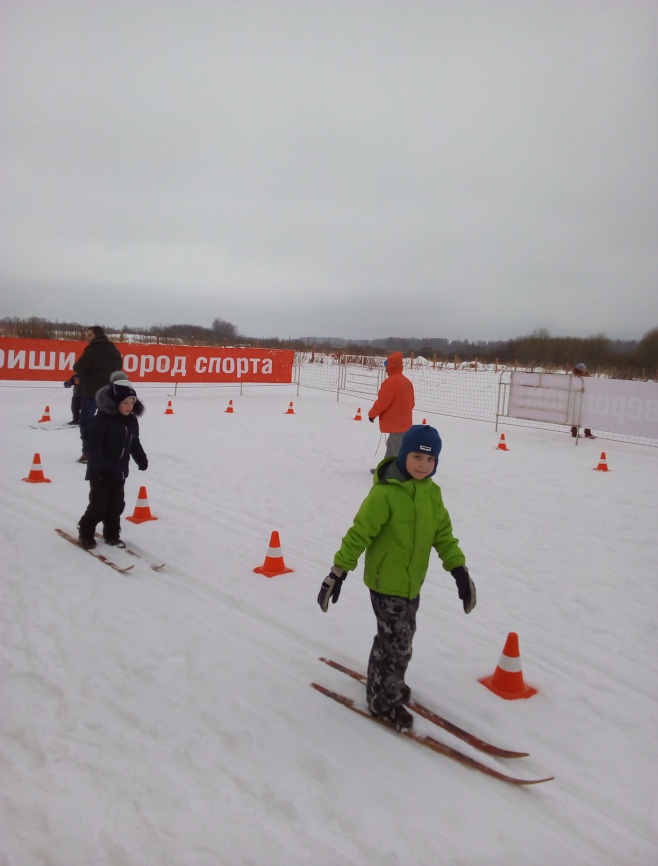 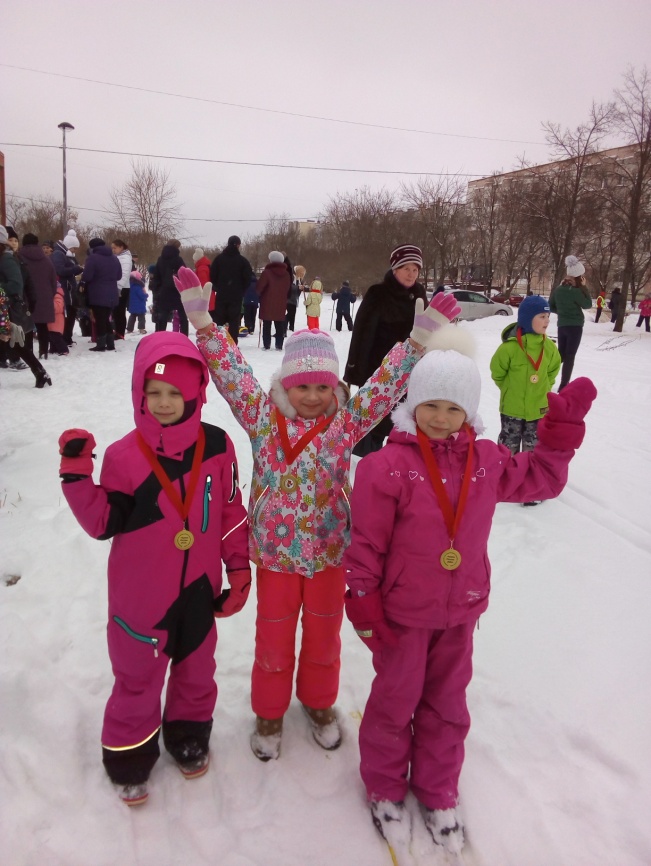 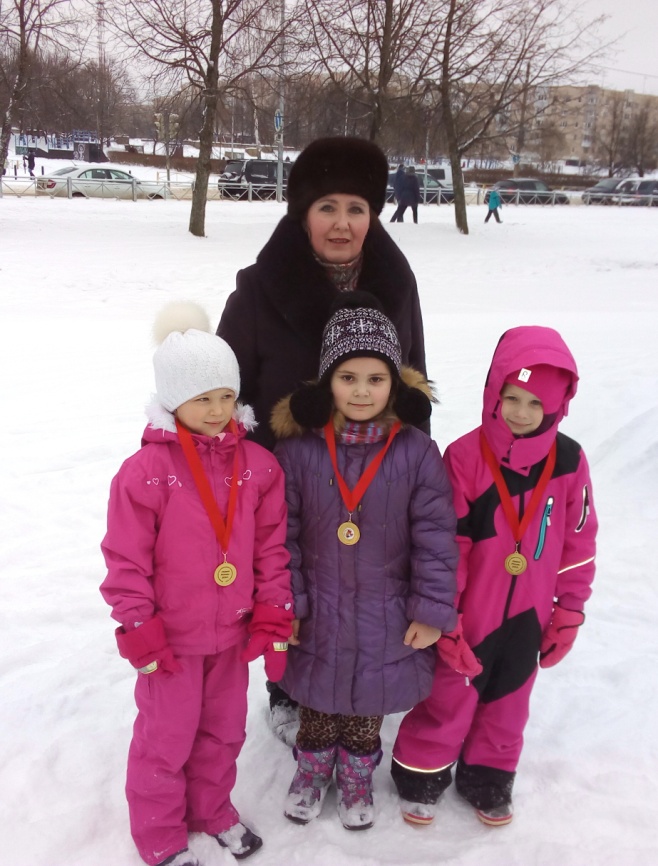 Лыжня РоссииСамое большое количество участников среди групп Детского сада!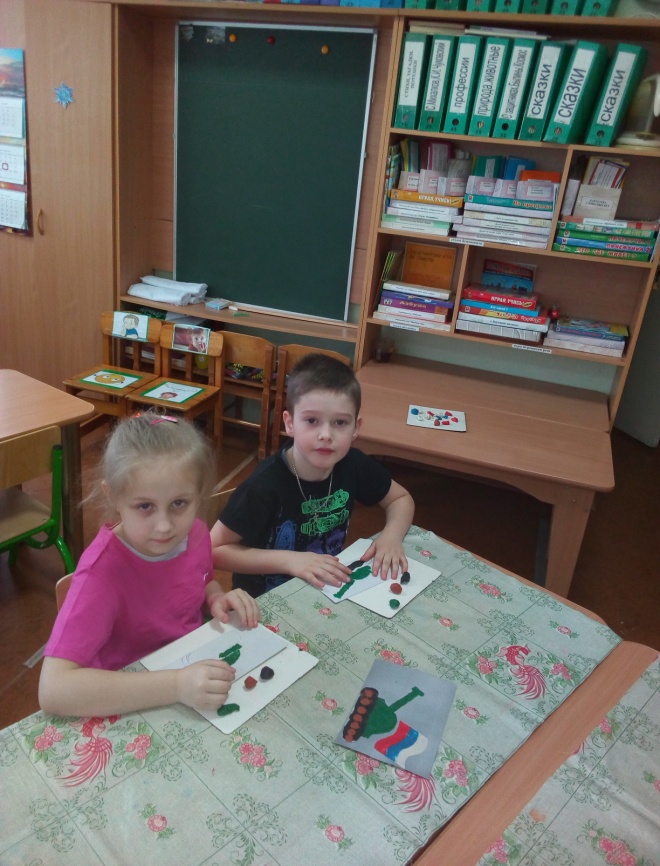 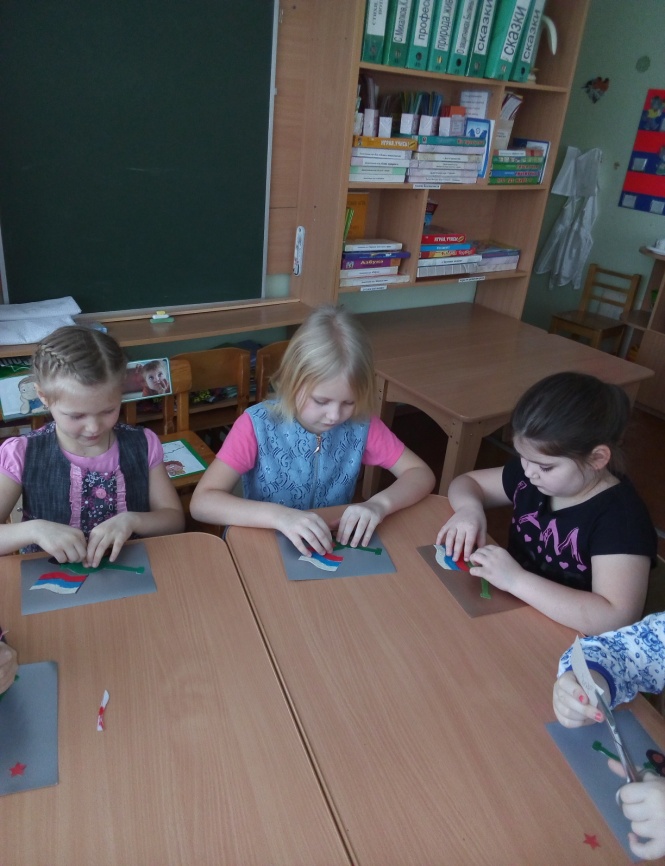 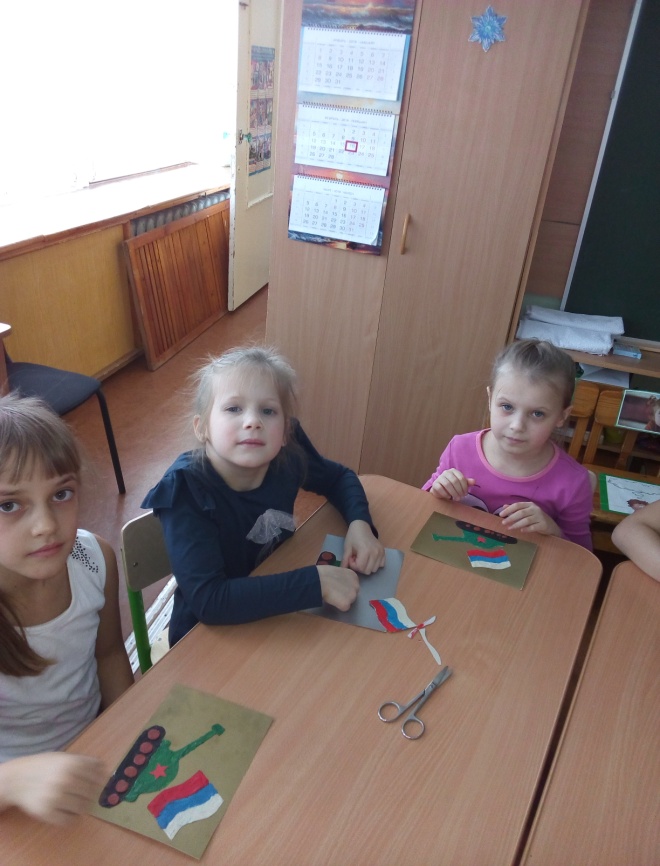 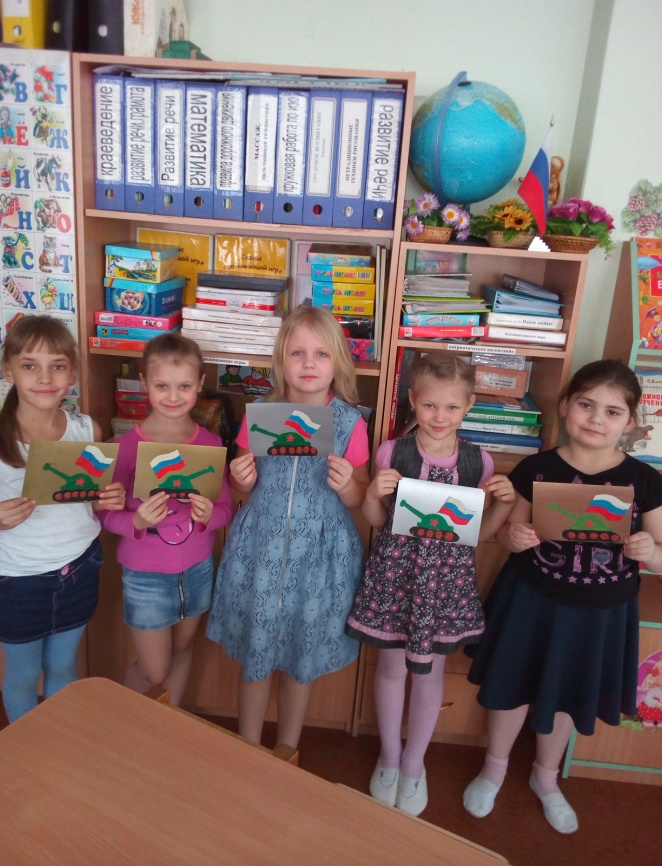 Подготовка к празднику «День защитника Отечества»